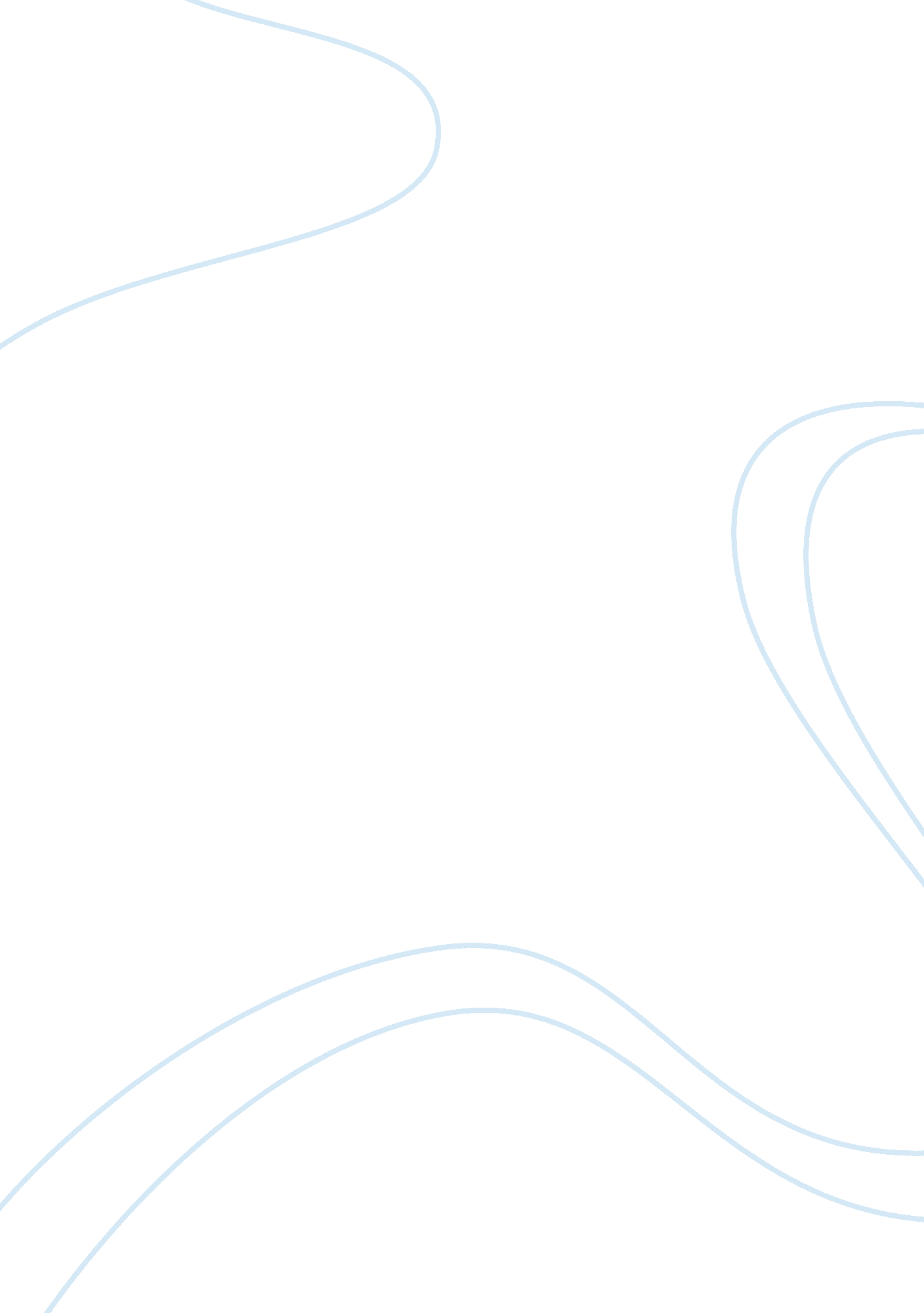 Comparative study between hinduism and buddhismReligion, Buddhism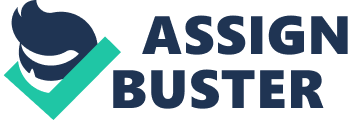 Hinduism is one of the biggest religions on the planet. The word Hinduism remains for the lifestyle and confidence of the vast majority who live in India. It isn’t known where Hinduism was begun and by whom. The convictions of the Hindus is altogether different than that of different religions. Hinduism depends on convictions in things, for example, dharma, rebirth and in three principle divine beings i. e. Brahma, Vishnu and Shiva. Hinduism shows us that each living body, is loaded with an everlasting soul. Hindus say that the individual soul was a piece of the maker soul, Brahma or presence from inside their own particular Atma, or a spirit. It is every spirit employment and wishes in the long run to come back to Brahma. It isn’t conceivable however in light of the fact that by a spirit’s wrongdoings, and polluting influences from the world, they are not any more unadulterated and heavenly to return. Rather, a spirit must wind up unadulterated before coming back to Brahma, who is totally unadulterated. The way toward having an unadulterated soul is hard to the point that it cannot be done in one lifetime. The spirit is compelled to live after life until the point that it is sufficiently unadulterated to come back to Brahma. In Hinduism, accomplishing the most elevated life is a procedure of expelling the substantial diversions from life, enabling one to in the long run comprehend the Brahma nature inside. Buddhism is a religion credited to the lessons of Buddha. Buddha’s name was Siddhartha Gautam who was conceived in a rich family. He was protected from destitution and griminess in his encompassing condition behind the enormous royal residence dividers. Multi day, when Buddha while in transit to his castle saw a dead cadaver and the outrageous destitution he chose to flee from home and set out on a mission to end these sufferings. Early Buddhist compositions and early histories of Siddhartha reveal to us that Siddhartha initially examined under Vedic Adhyapaks, to be specific Alara Kalama and Uddaka Ramaputta, learning reflection and old methods of insight, extraordinarily the idea of “ vacancy, nothingness”, and “ what is neither seen nor concealed”. Observing these lessons to be not sufficinet to accomplish his objective, he began to hone religious austerity. This excessively turned out, making it impossible to be lacking, and after that he swung to the act of Dhyana i. e. reflection. He picked up understanding into the workings of karma and his previous lives, and achieved enlightment, conviction about “ Center Way” as the correct way of otherworldly practice to end experiencing resurrections in Samsara. As a completely edified Buddha, he pulled in supporters and established a Sangha. After his demise in Kushinagar, India, his lessons were proliferated by his devotees which in the most recent hundreds of years of the 1St thousand years BCE wound up more than 18 Buddhist sub schools of thought, each with its own particular crate of writings containing diverse translations and credible lessons of the Buddha. These after some time advanced into numerous customs of which the all the more notable and across the board in the cutting edge period are Theravada, Mahayana and Vajrayana Buddhism. Buddhism and Hinduism in general We can state that Buddhism rose up out of Hinduism as Buddha who established this religion was conceived in a Hindu family. His lessons made seek and desire after the individuals who had generally no expectation of salvation and flexibility of decision in a general public that was ruled by rank framework, transcendence of custom type of love and the elite status of the advantaged classes which the Vedic religion maintained as sacred and unquestionable. Hinduism and Buddhism impacted each other from various perspectives. The Buddhist idea of non-damage and sympathy toward every single living being took profound roots in the Indian soil, while Mahayana Buddhism took sign from the customary Indian techniques for reverential. Buddhism impacted the development and improvement of Indian craftsmanship and engineering and contributed lavishly to the act of breathing and contemplation in accomplishing care and higher conditions of cognizance. The Hindu tantra impacted the beginning and development of Vajrayana Buddhism. In any case, in the meantime there were numerous lacks of concern among them. One all things considered was that in the before times the adherents of Shiva and the Buddha could barely stand each other. There were examples of Buddhist abuse by Hindu rulers, however an extraordinary greater part took after a strategy of religious toleration. Sasank, a ruler from Bengal and contemporary of Harshavardhana vandalized Buddhist landmarks and consumed the pipal tree under which the Buddha got illumination. 